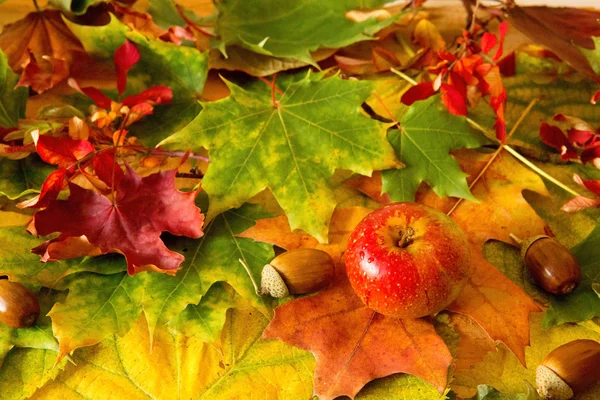 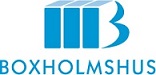 Kvartalsbrev     		     2023:3Visste du att…               Varje år startar över 20 tusen bränder i hemmen i Sverige. Över sex tusen bränder blir så stora att Räddningstjänsten måste släcka dem. I december händer många av bränderna. Då tänder vi ljus, eldar i öppen spis och lagar mycket mat på spisen. En spis som inte blir avstängd är en vanlig orsak till brand i hemmet. I Sverige måste alla lägenheter och hus ha brandvarnare. Den kan upptäcka en brand i tid. Brandvarnaren börjar pipa när det blir rök i huset.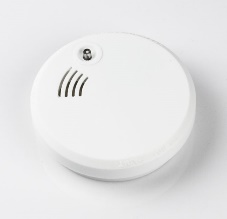 Vi som hyresvärd har ansvar för att förser alla våra lägenheter med brandvarnare och brandfilt. Du som hyresgäst ansvara för att brandvarnaren har ett fungerande batteri samt testar att den fungerarVisste du att om du gör dig skyldig till en brand genom att vara oaktsam och dessutom inte har en fungerande brandvarnare blir skyldig att stå för kostnaden som blir för att återställa lägenheten. Gör man sig skyldig till vårdslöshet och lägenheten blir totalförstörd blir man av med sitt hyreskontrakt.I dessa lägen är det extra viktigt med en hemförsäkring.Viktigt att tänka på nu när vi går mot kallare väder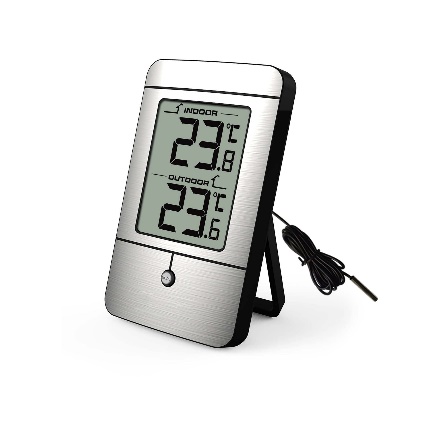 När det blir kallare utomhus, särskilt vid snabba temperaturomslag, kan det dröja innan värmesystemet anpassar sig. Men även om elementen känns kalla behöver det inte betyda att något är fel, utan det är temperaturen i luften mitt i rummet som är viktig.Här kommer några tips för bästa möjliga inomhusklimat:  Lämna minst ett par decimeter luft mellan soffa och andra stora möbler och elementet. Annars hindrar möblerna värmen från att sprida sig i rummet.   Tjocka gardiner kan vara både mysigt och fint. Se bara till att de inte täcker termostatvredet, eftersom termostaten då kan tro att rummet är varmare än vad det är och därför slå ifrån elementen.  Temperaturen är oftast kallast vid golvet, så en skön matta kan göra att det känns varmare vid fötterna. Se till att fönsterventilerna är öppna, så att ventilationen fungerar som den ska. Är de stängda kommer luften i stället in via brevinkast, fönster och otäta dörrar, något som elementen har svårare att värma upp.  Stäng av köksfläkten när du är klar med matlagningen. Fläkten suger annars ut värmen och ersätter med kall luft.  Vrid termostatvredet fram och tillbaka ett tiotal gånger för att säkerställa att ventilen inte fastnat i ett stängt läge under sommaren. Ställ det sedan i fullt öppet läge.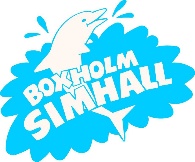 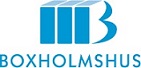 	    BOA håller stängt tills vidare! 	Under tiden kan man inte skänka något till boa,så inga saker får ställas utanför dörren.